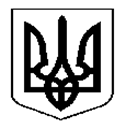 КУРМАНІВСЬКИЙ ЗАКЛАД  ДОШКІЛЬНОЇ  ОСВІТИ ДИТЯЧИЙ САДОК «СОНЕЧКО» Недригайлівської селищної ради Сумської області42137, с. Курмани вул. Центральна, 22 тел. (05455)  5-70-20e-mail: kurmanudnz@ukr.net    Код ЄДРПОУ  26265670Наказ«14» вересня 2023р.                                                                                № 50Про  організацію  проведеннямоніторингового дослідження якості освітиНа виконання статті 22 Закону України «Про дошкільну освіту», Постанови Кабінету Міністрів від 14.12.2011 р. № 1283 «Про затвердження порядку проведення моніторингу якості освіти», державних вимог до рівня освіченості, розвиненості та вихованості дитини дошкільного віку визначених Базовим компонентом дошкільної освіти та з метою забезпечення ефективного відстеження якості  освіти у дошкільному навчальному закладі, підвищення якості підготовки дітей до школи, виявлення можливих передумов труднощів адаптації до школи та створення умов щодо формування готовності дітей до навчання у школі.НАКАЗУЮ:Потягом 2023-2024 навчального року, згідно з річним планом роботи, провести моніторингові дослідження рівня сформованості ключових компетенцій у вихованців ЗДО відповідно до Базового компоненту дошкільної освіти (Державного стандарту дошкільної освіти) нова редакція.Стартовий моніторинг (для виявлення напряму і корекції освітньої діяльності з дітьми).Термін: вересень-жовтень 2023 р. 2.Підсумковий моніторинг (для визначення сумарного кінцевого показника набутих дітьми компетенцій за освітніми лініями)Термін: травень 2024р.3.Призначити відповідальною  за організацію, підготовку та проведення моніторингу якості освіти в ЗДО  вихователя  Булаву С.Ю. Вихователю Булаві С.Ю.:4.1. Скласти план проведення моніторингу розвитку дітей закладу освіти відповідно до Базового компоненту дошкільної освіти до 18.09.2023р.4.2.  Узагальнити дані педагогічного вивчення на основі проаналізованих результатів моніторингу, скласти графіки.     5. Заслухати довідку за підсумками проведення моніторингового дослідження за навчальний рік  на педагогічній раді у травні 2024 року.   6.Вихователям :5.1. Здійснювати педагогічне вивчення розвитку дітей згідно з термінами складеного плану.5.2. Вносити результати моніторингового обстеження кожної дитини в картку фіксації результатів моніторингу сформованості основних компетенцій .5.3. Визначати за динамікою змін у розвитку дошкільників необхідні методи надання їм допомоги за кожним освітнім напрямком Базового компонента дошкільної освіти, а також вносити корективи в освітній  процес, як індивідуально для кожної дитини.6.4. До 30.05.2024р. узагальнити матеріали діагностичного обстеження готовності до школи дітей старшого дошкільного віку та підготувати їх характеристики.7.Контроль за виконанням наказу залишаю за собою.Директор ЗДО                             Ольга ГЛУЩЕНКОЗ наказом ознайомлені:  ________________ Світлана БУЛАВА                                       ________________Валентина ФАБРИКАКУРМАНІВСЬКИЙ  ЗАКЛАД  ДОШКІЛЬНОРЇ  ОСВІТИДИТЯЧИЙ САДОК «СОНЕЧКО» Недригайлівської селищної ради Сумської області42137, с. Курмани вул. Центральна, 22 тел. (05455)  5-70-20e-mail: kurmanudnz@ukr.net    Код ЄДРПОУ  26265670Наказ«08» листопада  2023р.                                                                                № 55Про підсумки проведення монторингового дослідженняНа виконання статті 22 Закону України «Про дошкільну освіту», Постанови Кабінету Міністрів від 14.12.2011 р. № 1283 «Про затвердження порядку проведення моніторингу якості освіти»,  наказу № 50 від 14.09.23 «Про  організацію  проведення моніторингового дослідження якості освіти», державних вимог до рівня освіченості, розвиненості та вихованості дитини дошкільного віку визначених Базовим компонентом дошкільної освіти та з метою забезпечення ефективного відстеження якості  освіти у дошкільному навчальному закладі, підвищення якості підготовки дітей до школи, виявлення можливих передумов труднощів адаптації до школи та створення умов щодо формування готовності дітей до навчання у школі протягом вересня-жовтня 2023року було проведено моніторингове дослідження   дітей старшого дошкільного віку згідно вимог реалізації завдань Базового компонента дошкільної освіти.Всього дітей по списку у Курманівському ЗДО – 11чоловік,         дітей  старшого дошкільного віку – 7  чоловік.Середній рівень засвоєння дітьми старшого дошкільного віку програмового матеріалу становить 62 %.   Для проведення цілеспрямованого і повного комплексного оцінювання рівня засвоєння програмового матеріалу дошкільниками педагоги оцінювали досягнення дітей за показниками (критеріями, моделями) всіх семи освітніх ліній: «Гра дитини», «Особистість дитини», «Дитина в соціумі», «Дитина в природньому довкіллі», «Дитина у світі культури», «Дитина в сенсорно-пізнавальному просторі», «Мовлення дитиниДля стимулювання розвитку дітей і своєчасного виявлення та усунення недоліків в освітньому процесі моніторинг рівня досягнень здійснюється двічі на рік (вересень, травень).    Під час комплексного оцінювання педагоги враховували три основні принципи: створення умов для розкриття певних знань, максимальна реалізація навичок дитини, спрямованість на підвищення результативності освітнього процесу. Також фахівці дотримувались певного алгоритму:-         Використання діагностичного інструментарію;-         Використання методів і прийомів (методика обстеження), які допомагають виявити фактичний різнобічний рівень розвитку дитини;-         За результатами освітньої роботи – визначення рівня засвоєння знань (високий, достатній, середній, низький).     Для здійснення моніторингу педагоги проводили: спостереження за дітьми (безпосередні, опосередковані), міні-заняття, дидактичні ігри та вправи, розвивальні ігри, бесіди. Також використовували доручення, як один із видів природного експерименту, вивчали продукти праці дошкільнят (малювання, ліплення, аплікації, конструювання, художньої праці, мовленнєвої творчості).      Отримані результати дали  педагогам змогу визначити, які з пройдених тем діти виявили низький рівень досягнень, а тому важливим буде впродовж 2023/2024 навчального року посилення роботи з відповідної теми, перегляд запланованих форм роботи, тем, тощо.     Отже, в цілому по ЗДО маємо наступні показники моніторингу рівня освітніх досягнень вихованців.Порівняльні якісні показники засвоєння програмних вимог
Базового компоненту дошкільної освіти за 2023/2024 навчальний рік    	Освітній напрям «Особистість дитини» -  37% дітей мають високий рівень, 34% дітей мають достатній рівень, 23%-середній , 6% дітей мають початковий рівень засвоєння. Діти мають елементарні уявлення про будову тіла людини і основні функції органів людського організму, дотримуються правил здоров'язбережувальної поведінки, дотримуються правил безпечної поведінки, орієнтуються в основних емоціях і почуттях, оперують займенником «Я», орієнтуються у своїх правах і обов'язках. Самостійно виконують основні гігієнічні процедури, прагнуть бути охайними. 	Освітня лінія «Дитина в соціумі» - моніторинг показав,  22% мають високий рівень, 30% дітей мають достатній рівень, 34% мають середній рівень, 14% мають початковий рівень засвоєння. Діти знають ім'я своє, своїх батьків та родичів, усвідомлюють поняття «сім'я», знають назву нашої держави, її столицю, державну символіку, знають народні обереги, дотримуються культури людських взаємин у спілкуванні та спільній діяльності. Мають уявлення про різні професії дорослих та їх особливості. Розуміють, що з чужими потрібно поводитися обачно. Мають уявлення про школу, особливості діяльності учня та вчителя.      Освітня лінія «Дитина у природному довкіллі» - 22% дітей мають  початковий рівень,  33% - середній рівень, 41% дітей мають достатній рівень, і 4% мають високий засвоєння. Діти мають уявлення про види рослин,  чим вони корисні для людей, розпізнають тварин за зовнішніми ознаками, класифікують їх, знають види птахів, називають пори року, мають загальне уявлення про життя людей на планеті Земля. Усвідомлюють себе частиною  великого світу природи, прагнуть здійснювати природоохоронні заходи для збереження природи.   	     Освітня лінія «Дитина у світі культури» - 16% дітей мають початковий рівень,37% дітей мають середній рівень, 47% дітей мають достатній рівень, і 0% мають високий рівень засвоєння. Більшість дітей розрізняють жанр художнього твору, відповідають на запитання за змістом прочитаного, виразно читають напам'ять поетичні твори, створюють власні художні образи в різних видах образотворчої діяльності. Співають улюблені пісні емоційно виразно.   	Освітня лінія «Гра дитини» - 13% дітей мають початковий рівень і 43% дітей мають середній рівень засвоєння,  36% мають  достатній рівень і 8%  високий рівень засвоєння. Діти впізнають різні види іграшок, знають властивість іграшок, уміють за допомогою дорослого та самостійно організувати спільну з однолітками діяльність, в ігровій діяльності використовують різні види конструкторів, класифікують іграшки, використовують іграшки за призначенням.   	Освітня лінія «Дитина в сенсорно-пізнавальному просторі» - 32% дітей мають високий рівень, 32% дітей мають  достатній рівень, 20% дітей мають  середній рівень і 16% дітей мають початковий рівень засвоєння. Діти порівнюють предмети за висотою, товщиною, шириною, довжиною, розпізнають геометричні фігури, володіють кількісною і порядковою лічбою в межах 10. Класифікують геометричні фігури за певною ознакою, обчислюють приклади в межах 5 на додавання і віднімання. За допомогою вихователя розв'язують нескладні задачі, розпізнають геометричні фігури і їх властивості, класифікують за певною ознакою.       Освітня лінія «Мовлення дитини» - 33% дітей має початковий рівень, 44% дітей мають середній рівень засвоєння, 18% мають достатній рівень засвоєння, 5% мають високий рівень. Незначна частина дітей правильно вимовляють всі групи звуків рідної мови, добирають слова, що виражають емоції, розуміють, що в Україні українська мова є державною, слухають і розуміють мовлення дорослих, уміють підтримати розмову, намагаються переказувати казки і оповідання, складають описи знайомих репродукцій картин. Уміють складати прості і складні речення. 	    Проведення моніторингового дослідження у  дітей дошкільного віку дало змогу відстежити динаміку розвитку особистості дошкільника, встановити загальну картину розвиненості вихованців, що дозволить педагогам більш плідно і ефективно працювати над проблемами виявленими в ході вивчення.Виходячи з вище зазначеногоНАКАЗУЮ:1. Педагогічним працівникам розробити заходи  активізувати роботу по вдосконаленню та виправленню виявлених недоліків та проблем.2. Продовжувати вдосконалювати роботу з систематичного впровадження здоров’язберігаючих технологій, залучаючи вихованців до різних заходів фізкультурно-оздоровчого спрямування.3. Продовжувати формувати стійкий інтерес до застосування інноваційних технології під час музичної діяльності з дошкільниками.4. Всебічно підтримувати активність кожної дитини, створювати умови для розвитку обдарованості, творчості.5. Продовжувати роботу над розвитком пасивного та активного словника дітей в різних видах діяльності.6. Вихователям  Фабриці В.М. та Булаві С.Ю. надавати перевагу індивідуальним формам роботи у різних напрямках з дітьми в  другій  половині дня, які частково відвідують дошкільний заклад.7.Контроль за виконанням даного наказу залишаю за собою.Директор ЗДО                                              Ольга ГЛУЩЕНКО№ з/пОсвітні лініїПоказник на вересень 2023ру %1231Освітня лінія «Особистість дитини»762Освітня лінія «Дитина в соціумі»663Освітня лінія «Дитина в природному довкіллі»564Освітня лінія «Дитина у світі культури»585Освітня лінія «Гра дитини»596Освітня лінія «Дитина в сенсорно-пізнавальному просторі»687Освітня лінія «Мовлення дитини»48